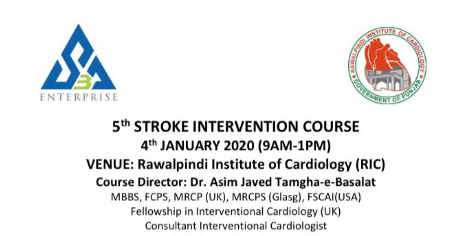 Registration FormName:Father’s name:PMDC Registration number:Specialty:Designation:Hospital and City:Mobile number:Email: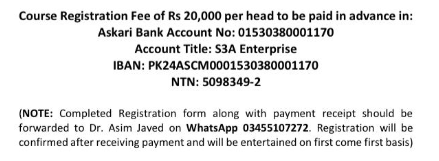 